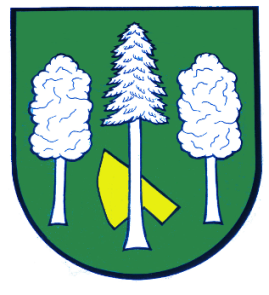 Hlášení ze dne 26. 09. 20221) Firma Společenství kominíků a topenářů bude provádět v naší obci revize kotlů na tuhá paliva. Dále pak provádí revize, kontroly a čištění komínů a kontroly kotlů na plynná paliva.	Termín revizí a kontrol se uskuteční v PÁTEK dne 30. 09. 2022.- cena za kontrolu a čištění komínu je 450 Kč- cena za kontrolu a čištění plynového kotle je od 450 Kč- cena za revizi kotle na tuhá paliva je 950 KčZájemci se mohou objednat telefonicky na telefonním čísle: 608 748 9892) Nikol Drůbež bude v úterý 27. 09. 2022 od 8:00 do 8:15 hodin u obecního úřadu prodávat: kuřice různých barev, krmné směsi a vitamíny, cibule na uskladnění, česnek konzumní i sadbový, krouhané zelí a hlávkové zelí. Brambory na uskladnění Belana žluté 15kg/150 Kč a Rosara červené 15kg/180 Kč.